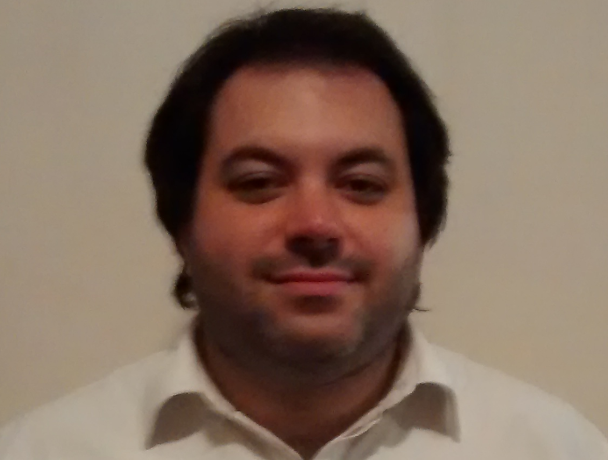 1-DATOS PERSONALES:                                                   APELLIDO y NOMBRE: Giménez, Mariano Hernán	            	EDAD: 25 años	                         DOMICILIO: Av. Moreno (s) 245 Dpto. 1”A”	TELÉFONO: 385-154732732		E-MAIL: marianogimenez10@hotmail.com2- FORMACION ACADÉMICA:ESTUDIOS UNIVERSITARIOS:Técnico en Información Económico y Social (Universidad Nacional de Santiago del Estero). Año de finalización 2013  3- INVESTIGACION: BECAS/GRUPOS/TRABAJOS DE INVESTIGACION:(2013-2015) Integrante de Proyecto de Investigación de la  Facultad de Humanidades, Ciencias Sociales y de la Salud, Secretaría de Ciencia y Técnica. UNSE. Denominado: “Cambios en la Estructura Económica, Generación de Renta y Desarrollo Productivo en Santiago del Estero, 1994-2007”, Director Lic. Jorge Luís Silveti. Código del Proyecto 23/D167.(2013-2014) Becario -Programa de Beca de estudiantes avanzados- en proyecto denominado “Cambio estructural y  productivo en Santiago del Estero 1994/2007”, Resoluciones Rect. Nº 1579/05 Res. HCS Nº 44/06, dirigido por el Lic. Jorge Luís Silveti.(2014-2015) Becario -Programa de Beca de estudiantes avanzados- en proyecto denominado “Cambio estructural y  productivo en Santiago del Estero 1994/2007”, Resoluciones Rect. Nº 1579/05 Res. HCS Nº 44/06, dirigido por el Lic. Jorge Luís Silveti.4- AREA TEMATICA DE INVESTIGACION:PRINCIPAL: DESARROLLO INDUSTRIALSECUNDARIA: HETEROGENEIDAD ESTRUCTURAL, DESARROLLO PRODUCTIVO, INSTITUCIONES, ESTRUCTURA PRIDUCTIVA.